TOROSLAR YARIŞIYOR(eTwinning)MERSİN'İN TARİHİ VE TURİSTİK YERLERİ - ORTAK ÜRÜNÜMÜZ YAYINLANDI.Dergimizin linkihttps://online.pubhtml5.com/vdsi/wilb/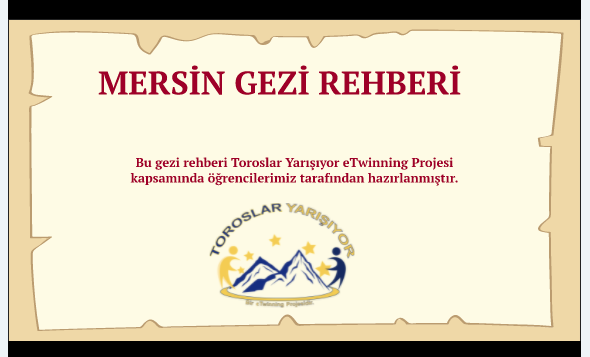 